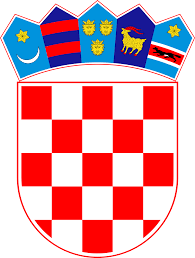 OBRAZLOŽENJE GODIŠNJEG IZVJEŠTAJA O IZVRŠENJU                                                   FINANCIJSKOG PLANA ZA 2023. GODINUOPĆI DIOPrihodi obuhvaćaju rezultate transakcija koje utječu na povećanje neto vrijednosti, dok su rashodi smanjenje ekonomske koristi u obliku smanjenja imovine ili povećanja obveza s tim da se oni pojavljuju kao rashodi za zaposlene (evidentiraju se rashodi za zaposlene na propisanim računima podskupina plaće, ostalih rashoda za zaposlene i doprinose za plaću), materijalni i financijski rashodi, rashodi za materijal, dijelove i usluge tekućeg i investicijskog odražavanja (kao materijalni rashod škole predstavlja plansko, no i neplansko, održavanje i obnavljanje školskih zgrada i ugrađene opreme, nastavnih sredstava i pomagala) te rashodi za nabavu proizvedene dugotrajne imovine i dodatna ulaganja na nefinancijskoj imovini (odnosi se na nabavu nefinancijske imovine, odnosno nabavu nove opreme, nastavnih sredstava i pomagala, kao i na kapitalne projekte gradnje, na ulaganja kojima se produžuje vijek njene uporabe, povećava kapacitet, mijenja namjena ili znatno poboljšavaju funkcionalna svojstva nefinancijske imovine). Prihodi pribavljeni tijekom jedne kalendarske godine koji se ne utroše na pokrivanje troškova u toj kalendarskoj godini prebacuje se u sljedeću kalendarsku godinu za podmirenje troškova povezanim sa pojedinim aktivnostima (višak prihoda). Godišnje izvršenje financijskog plana za 2023. godinu u pogledu prihoda jest 2.900.725,48 EUR, dok je godišnje izvršenje rashoda 2.886.409,55 EUR. Sažetak Računa prihoda i rashoda, kao i Računa financiranja izgleda kako slijedi:Napomena: Stupci Izvršenje 2022. nisu popunjeni budući da je obveza izrade Izvještaja o izvršavanje financijskog plana proračunskih korisnika propisana Pravilnikom o polugodišnjem i godišnjem izvještaju o izvršenju proračuna  i financijskog plana ("Narodne novine" br. 85/23)  koji je stupio na snagu 25. srpnja 2023. godinePlanirani prihodi i primitci u 2023. godini iznose 3.181.385,41 EUR, a sastoji se od izvora financiranja 11 (prihodi iz nadležnog proračuna za financiranje rashoda poslovanja, prihodi iz nadležnog proračuna za financiranje rashoda za nabavu nefinancijske imovine), odnosno prihodi iz proračuna Grada Zadra za financiranje rashoda u iznosu od 481.770,75 EUR, izvor financiranja 31 (kamate na oročena sredstva i depozite po viđenju, prihodi od prodaje proizvoda i robe, prihodi od pruženih usluga, ostali prihodi) u iznosu od 18.737,00 EUR, izvor financiranja 41 (ostali nespomenuti prihodi) u iznosu od 52.714,93 EUR, izvor financiranja 5402 (tekuće pomoći temeljem prijenosa EU sredstava, tekući prijenosi između proračunskih korisnika istog proračuna, tekući prijenosi između proračunskih korisnika istog proračuna temeljem prijenosa EU sredstava) u iznosu od 184.085,96 EUR, izvor financiranja 57 (tekuće pomoći proračunskim korisnicima iz proračuna koji im nije nadležan, kapitalne pomoći proračunskim korisnicima iz proračuna koji im nije nadležan) u iznosu od 2.435.641,77 EUR, izvor financiranja 6103 (tekuće donacije, kapitalne donacije) u iznosu od 8.435,00 EUR.Planirani rashodi i izdaci u 2023. godini iznose 3.201.704,84 EUR, odnosno s planiranim prihodima tekuće godine u ukupnom iznosu izvršena je raspodjela sredstva na rashode poslovanje i rashode za nabavu nefinancijske imovine u istom iznosu, kao i u ukupnom iznosu raspodjela rashoda po izvorima financiranja. Rashodi obuhvaćaju rashode za zaposlene - rashode vezane za djelatnike škole (planirani godišnji rashod: 2.479.618,62 EUR; planirani godišnji rashod izvora 11 195.500,00 EUR, izvora 31 1.800,00 EUR, izvora 41 21.000,00 EUR, izvora 5402 135.000,00 EUR, izvora 925402 1.706,76 EUR, izvora 57 2.124.611,86 EUR), materijalni rashodi - rashodi vezani ponajviše za redovno poslovanje škole i ostvarenje raznih programskih izvanstandarnih aktivnosti  (planirani godišnji rashod: 525.145,35 EUR; planirani godišnji rashod izvora 11 159.233,79 EUR, izvora 31 10.837,00 EUR, izvora 9231 5.166,73 EUR, izvora 41 28.449,30 EUR, izvora 9241 22.657,36 EUR, izvora 5402 33.508,80 EUR, izvora 925402 7.707,16 EUR, izvora 57 254.318,31 EUR,  izvora 9257 2.386,37 EUR, izvora 6103 435,00 EUR, izvora 926103 445,53 EUR), financijski rashodi - rashodi za bankarske u sluge i usluge platnog prometa (planirani godišnji rashod: 11.734,42 EUR; planirani godišnji rashod izvora 11 1.061,78 EUR, izvora 31 100,00 EUR, izvora 9231 250,00 EUR, izvora 57 10.322,64 EUR), naknade građanima i kućanstvima na temelju osiguranja i druge naknade - rashode vezane za nabavu udžbenika radnog karaktera, radne bilježnice kao i drugi obrazovni materijali (planirani godišnji rashod: 95.881,22 EUR; planirani godišnji rashod izvora 11 55.000,00 EUR, izvora 9231 101,75 EUR, izvora 41 265,63 EUR, izvora 57 40.000,00 EUR, izvora 9257 513,84 EUR), rashodi za nabavu proizvedene dugotrajne imovine - rashodi vezani za nabavu dugotrajne materijalne imovine poput namještaja, računalne opreme, klima uređaji, udžbenici i slično (planirani godišnji rashod: 89.325,23 EUR; planirani godišnji rashod izvora 11 30.000,00 EUR, izvora 31 6.000,00 EUR, izvora 9231 1.027,23 EUR, izvora 41 3.000,00 EUR, izvora 5402 10.000,00 EUR, izvora 57 6.298 EUR, izvora 6103 8.000,00 EUR) te rashodi za dodatna ulaganja na nefinancijskoj imovini - rashodi vezani za uređenje hodnika razredne nastave i nadogradnju video sustava (planirani godišnji rashod: 25.000,00 EUR; planirani godišnji rashod izvora 11 25.000,00 EUR). Račun prihoda i rashoda je raspoređen prema ekonomskoj klasifikaciji kako slijedi:Napomena: Stupci Izvršenje 2022. nisu popunjeni budući da je obveza izrade Izvještaja o izvršavanje financijskog plana proračunskih korisnika propisana Pravilnikom o polugodišnjem i godišnjem izvještaju o izvršenju proračuna  i financijskog plana ("Narodne novine" br. 85/23)  koji je stupio na snagu 25. srpnja 2023. godineRačun prihoda i rashoda je raspoređen prema izvorima financiranja kako slijedi:Napomena: Stupci Izvršenje 2022. nisu popunjeni budući da je obveza izrade Izvještaja o izvršavanje financijskog plana proračunskih korisnika propisana Pravilnikom o polugodišnjem i godišnjem izvještaju o izvršenju proračuna  i financijskog plana ("Narodne novine" br. 85/23)  koji je stupio na snagu 25. srpnja 2023. godineRačun prihoda i rashoda je raspoređen prema funkcionalnoj klasifikaciji kako slijedi:Napomena: Stupci Izvršenje 2022. nisu popunjeni budući da je obveza izrade Izvještaja o izvršavanje financijskog plana proračunskih korisnika propisana Pravilnikom o polugodišnjem i godišnjem izvještaju o izvršenju proračuna  i financijskog plana ("Narodne novine" br. 85/23)  koji je stupio na snagu 25. srpnja 2023. godineRačun financiranja je raspoređen prema ekonomskoj klasifikaciji kako slijedi:Napomena: Stupci Izvršenje 2022. nisu popunjeni budući da je obveza izrade Izvještaja o izvršavanje financijskog plana proračunskih korisnika propisana Pravilnikom o polugodišnjem i godišnjem izvještaju o izvršenju proračuna  i financijskog plana ("Narodne novine" br. 85/23)  koji je stupio na snagu 25. srpnja 2023. godineRačun financiranja je raspoređen prema izvorima financiranja kako slijedi:Napomena: Stupci Izvršenje 2022. nisu popunjeni budući da je obveza izrade Izvještaja o izvršavanje financijskog plana proračunskih korisnika propisana Pravilnikom o polugodišnjem i godišnjem izvještaju o izvršenju proračuna  i financijskog plana ("Narodne novine" br. 85/23)  koji je stupio na snagu 25. srpnja 2023. godineII. POSEBAN DIONa temelju Zakona o odgoju i obrazovanju u osnovnoj i srednjoj škole i Zakona o financiranju jedinica lokalne i područne (regionalne) samouprave osnivač škole Grad Zadar, kao jedinica lokalne samouprave koja je preuzela financiranje decentraliziranih funkcija osnovnog školstva, sa svojim financijskim planom predviđa sredstva za materijalne i financijske rashode škole, rashode za nabavu proizvedene dugotrajne imovine kao i rashode za dodatna ulaganja na nefinancijskoj imovini.Materijalni i financijski rashodi škole, kao što su službena putovanja, stručno usavršavanje zaposlenika, ostale naknade troškova zaposlenika, uredski materijal i ostali materijalni rashodi, sitni inventar i auto gume, službena radna odjeća i obuća, usluge telefona, pošte i prijevoza, usluga promidžbe i informiranja, komunalne usluge, intelektualne i osobne usluge, računalne usluge, ostale usluge, premije osiguranja, prezentacija, članarine, ostali nespomenuti rashodi poslovanja, bankarske i usluge platnog prometa te zatezne kamate, se financiraju na temelju stvarnog nastalog troška.Materijalni rashodi, kao što su električna energija i loživo ulje, zdravstveni pregledi zaposlenika škole, usluge održavanje Riznice, usluge čuvanja imovine i osoba financiraju se na temelju opravdanih potreba i stvarno nastalog troška.Rashodi za materijal i dijelove tekućeg i investicijskog održavanja, usluge tekućeg i investicijskog održavanja, kao materijalni rashodi škole, odnose na aktivnosti investicijskog održavanja školskog prostora, opreme, nastavnih sredstava i pomagala i predstavlja predvidivo i nepredvidivo održavanje i obnavljanje zidova i krova škole i dvorane, kao i održavanje i obnavljanje opreme i sredstava rada. Opseg i visina investicijskog održavanja utvrđuje se u skladu sa stvarnim tehničkim stanjem, potrebnim adaptacijama, rekonstrukcijama i zamjenama u cilju poboljšavanja uvjeta korištenja ili udovoljavanja promijenjenim zakonskim i tehničkim propisima zgrada, opreme, nastavnih sredstava i pomagala. Rashodi za nabavu proizvedene dugotrajne imovine i dodatna ulaganja na nefinancijskoj imovini odnosi se na nabavu nefinancijske imovine, odnosno nabavu nove opreme, nastavnih sredstava i pomagala, kao i na kapitalne projekte gradnje, na ulaganja kojima se produžuje vijek njene uporabe, povećava kapacitet, mijenja namjena ili znatno poboljšavaju funkcionalna svojstva nefinancijske imovineSukladno članku 54. Zakona o proračunu („Narodne novine“ br. 144/21) vlastitim prihodima se smatraju prihodi koje Škola ostvari od obavljanja poslova na tržištu i tržišnim uvjetima, a koje poslove mogu obavljati i drugi subjekti izvan općeg proračuna. Škola može ostvariti vlastite prihode od najma dvorane i drugih prostorija škole (učionice, višenamjenske prostorije), prodaje robe i usluga školske zadruge „Điran“, prodaje učeničkih knjiga i časopisa, usluga prehrane zaposlenika i prikupljanje miješanog otpada. Sukladno školskom Pravilniku o ostvarivanju i načinu korištenja vlastitih prihoda i nenamjenskih donacija, ostvarene prihode Škola je dužna namjenski koristiti za podmirenje tekućih izdataka. Namjene korištenja ostvarenih prihoda od najma su prioritetno za tekuće i investicijsko održavanje objekata te nabavu opreme do 80% iznosa ostvarenih prihoda, a za ostale potrebe do 20% iznosa ostvarenih prihoda. Prihodi ostvareni drugim načinom od članka 4., stavka 1. spomenutog Pravilnika, može se koristiti za rashode Škole nastalih realizacijom programa i aktivnosti temeljem kojih su vlastiti prihodi ostvareni, za materijalne rashode redovitog poslovanja ustanova, za financijske rashode, te rashoda za nabavu i održavanje nefinancijske imovine, izdataka za financijsku imovinu i otplate zajmova do 75% vlastitih prihoda, a ostalih 25% vlastitih koristi će se za stručno usavršavanje zaposlenika, rashode za službena putovanja, naknade za prijevoz zaposlenika, naknade za rad predstavničkih izvršnih tijela, povjerenstva i slično.Sukladno članku 18., stavku 1., točki 4. Pravilnika o proračunskim klasifikacijama („Narodne novine“, br. 26/10, 120/13 i 01/20), prihodi za posebne namjene planiraju se  prihodi čije su korištenje i namjena utvrđeni posebnim zakonima i propisima koje donosi Vlada Republike Hrvatske, kao što su uplate za produženi boravak, uplate za školsku marendu, uplata pristupnika za stručni ispiti iz geografije, naplate štete učenika za tablete, naplate štete učenika za udžbenike.Produženi boravak, organiziran u četiri odgojno obrazovne skupine u Osnovnoj školi Šime Budinića, omogućuje učenicima boravak u školi prije i nakon redovne nastave, s organiziranom prehranom te nastavnim i izvannastavnim aktivnostima. Cjelodnevna nastava predstavlja specifičan oblik ovog programa, osmišljen kao kombinacija razredne nastave i organiziranog slobodnog vremena tijekom najmanje osam sati dnevno. Ciljevi programa rada i organizacije slobodnog vremena u produženom boravku i cjelodnevnim odgojno - obrazovnim skupinama omogućava djetetu život ispunjen različitim sadržajima koji će povoljno utjecati na razvoj njegove/njezine cjelokupne osobnosti te individualnih i jedinstvenih potencijala, omogućiti razvoj djeteta kao socijalnog bića - tijekom cjelodnevnog boravka u školi, tj. razrednom odjelu, uz stalnu prisutnost socijalne interakcije što omogućuje razvoj i unapređenje socijalnih vještina djeteta i pripremiti dijete za daljnje obrazovanje i cjeloživotno učenje. Provedba produženoga boravka uključuju troškove prehrane, materijala, opreme te dodatnih troškova.Osnovna škola Šime Budinića, od travnja 2021. godine, s time nastavno i u dijelu školske godine 2022./2023. je također nudila učenicima svih uzrasta i mogućnost korištenja školske marende tijekom velikih odmora. Provedba školske marende uključuju troškove prehrane, materijala, opreme te dodatnih troškova.Osnovna škola Šime Budinića je, tijekom proljetnog, jesenskog i zimskog roka u 2023. godini, također i ustanova u kojoj se polaže stručni ispiti za pripravnike geografije iz osnovnih škola jadransko - gorskih županija Republike Hrvatske i stručni ispiti za pripravnike biologije iz osnovnih škola Zadarske, Šibensko - kninske, Splitsko - dalmatinske i Dubrovačko - neretvanske županija Republike. S uplatama pristupnika se podmiruju troškovi organizacije provedbe stručnih ispita, od uredskog materijala do naknade povjerenstvima za stručne ispite.Ministarstvo znanosti i obrazovanja u sklopu projekta Podrška provedbi Cjelovite kurikularne reforme Škola za život  - faza II (CKR II) sufinanciranog u okviru Operativnog programa Učinkoviti ljudski potencijali 2014. - 2020. Europskog socijalnog fonda provelo nabavu tablet uređaja za učenike osnovnih škola od kojih je 599 tableta dostavljeno Osnovnoj školi Šime Budinića tijekom 2020. godine. Kod svakog preuzimanja tableta škola traži od roditelja/skrbnika da potpišu izjavu o preuzimaju tableta gdje stoji da su, u slučaju nastale štete, dužni podmiriti troškove popravka.Sukladno članku 3. Naputka o načinu upotrebe, vraćanja i obnavljanja udžbenika i drugih obrazovnih materijala („Narodne novine“ br. 46/2019) ako učenici zbog nepažljivog postupanja onemoguće ponovno korištenje udžbenika predviđenih za višegodišnje korištenje, dužni su nadoknaditi štetu u iznosu od 50% kataloške cijene udžbenika. Sredstva koja škola na ovaj način dobije predstavljaju namjenski prihod i mogu se iskoristiti za naknadni dokup udžbenika, ako za to postoji potreba, ili se krajem tekuće godine vraćaju u Državni proračun.Projekt Budućnost u različitosti - BURA (Erasmus +) EU - ov program kojim se podupiru obrazovanje, osposobljavanje, mladi i sport u Europi. Program za razdoblje 2021. - 2027. godinu izrazito je usmjeren na socijalnu uključenost, zelenu i digitalnu tranziciju te promicanje sudjelovanja mladih u demokratskom životu. Podupire prioritete i aktivnosti u okviru europskog prostora obrazovanja, Akcijskog plana za digitalno obrazovanje i Programa vještina za Europu. Taj program također podupire europski stup socijalnih prava, služi za provedbu strategije EU-a za mlade za razdoblje 2019. - 2027. te razvija europsku dimenziju u sportu. Osnovna škola Šime Budinića sudjeluje u projektu BURA kojem je svrha upoznavanje i učenje novih metoda i tehnika, odnosno upoznavanje s novim pristupima u učionici koji se može primijeniti na kulturološki različite učenike, razumjeti mehanizme koje se nalaze iza predrasuda, poboljšati svoju kulturnu savjesnost, razvijanje inkluzivnog okruženja te razmišljanja o kreiranju škole za budućnost koja surađuje s drugim školama na europskim projektima. Planirani rashodi u sklopu ovog projekta su uglavnom troškovi službenog putovanja i stručnog usavršavanja.Rashodi poput plaće i materijalna prava zaposlenika, pristojbe i naknade, mentorstva, stručni ispiti iz geografije (uplata AZOO-a), ŽSV, udžbenici, županijska natjecanja, SEMEP projekt su financirani s pomoćima. Tekuće pomoći su prijenosi proračunima i proračunskim korisnicima u novcu od strane državnog (MZOŠ, AZOO, NCVVO, druge agencije) i županijskog proračuna i služe za pokriće rashoda za zaposlene u školi, naknada za prijevoz, pristojbe i naknade, mentorstvo, rashoda nastalih radom voditelja ŽSV-a, rashoda vezanih za organiziranje stručnih ispita iz geografije te biologije, rashoda vezanih za organiziranje županijskog natjecanja iz biologije, rashodi službenog putovanja i naknada troškova osobama izvan radnog odnosa (učenika) u sklopu SEMEP programa.Sukladno članku 14. Zakona o udžbenicima i drugim obrazovnim materijalima za osnovnu i srednju školu „(Narodne novine“ br. 116/2018.), sredstva za nabavu udžbenika za obvezne i izborne nastavne predmete učenicima osnovnih škola u školskoj 2022./2023., kao i u 2023./2024. godini, osigurana su u Državnome proračunu. Ministarstvo je školama na poslovne račune uplatilo novčana sredstva za nabavu drugih obrazovnih materijala, odnosno obveznih udžbenika učenicima koji ostvaruju pravo na njihovo financiranje, a škole su dužne nabaviti ih svojim učenicima. Udžbenici i drugi obrazovni materijali financirani sredstvima iz Državnoga proračuna vlasništvo su škole te su ih učenici dužni vratiti školi na kraju školske godine.Sukladno članku 18., stavku 1., točki 6. Pravilnika o proračunskim klasifikacijama („Narodne novine“, br. 26/10, 120/13 i 01/20), donacija se može zaprimiti od fizičkih osoba, neprofitnih organizacija, trgovačkih društava i od ostalih subjekata izvan općeg proračuna u novcu, stvarima i uslugama, ne očekujući pritom naknadu i protuuslugu, pa s obzirom na to razlikujemo tekuće donacije i kapitalne donacije. Vrijednost donacije nije ograničena, a najčešće se utvrđuje u visini troška nabave (koliko je darovana stvar koštala u nabavi). Ostvarene su uplate Društva tehničke kulture za financiranje troškova natjecanja te OPT banke za potrebe SEMEP projekta.U školama Zadarske županije se izvode razne izvannastavne aktivnosti kojima je svrha zadovoljavanja različitih potreba i interesa učenika. Kroz izvannastavne aktivnosti otkriva se i njeguje darovitost učenika na određenom području, potiče stvaralaštvo i omogućava stjecanje znanja i umijeća izvan redovne nastave. Poseban oblik izvannastavnih aktivnosti predstavlja sustav natjecanja i smotri čija je lepeza programa vrlo široka. Jedan od tih smotri je i LiDraNo čiji je domaćin 2023. godine bila Osnovna škola Šime Budinića, SEMEP program, glazbeni festival i slično. Produženi boravak je neobvezni oblik neposrednog odgojno - obrazovnog rada koji se provodi izvan redovite nastave i ima svoje pedagoške, odgojne, zdravstvene i socijalne vrijednosti. Zakonom o odgoju i obrazovanju u osnovnoj i srednjoj školi uvođenje i provođenje ovoga programa u osnovnim školama povjereno je jedinicama lokalne i područne (regionalne) samouprave koje i financiraju izvođenje programa.Osnovna školi Šime Budinića je za školsku 2022./2023. i 2023./2024. godinu podnijela zahtjev za organizacijom produženog boravka u četiri odgojno - obrazovne skupine Gradu Zadru koji osigurava sredstva za plaće i materijalna prava učitelja/ica u spomenutim skupinama. Odlukom Grada Zadra o organizaciji i provedbi programa produženog boravka u školskoj 2022./2023. i 2023./2024. godini prihvaćen je zahtjev škole.Zakonom o udžbenicima i drugim obrazovnim materijalima za osnovnu i srednju školu (Narodne novine br. 116/2018) sredstva za nabavu udžbenika za učenike osnovnih škola Ministarstvo znanosti i obrazovanja osigurava u državnom proračuna. Sukladno Programu javnih potreba u predškolskom odgoju i školstvu Grada Zadra za 2022. i 2023. godinu, u Proračunu Grada su osigurana sredstva za program financiranja nabave drugih obrazovnih materijala, odnosno Grad Zadar je za školsku 2022./2023. i 2023./2024. godinu u cjelokupnom iznosu financirati nabavu drugih obrazovnih materijala (odabrane radne bilježnice od 1. do 8. razreda i geografski atlasi za učenike 5. razreda) za učenike osnovnih škola, pa tako i za učenike Osnovne škole Šime Budinića. Dana 25. travnja 2022. godine Ministarstvo rada, mirovinskoga sustava, obitelji i socijalne politike objavilo je otvoreni trajni poziv na dostavu projektnih prijedloga „Osiguravanje školske prehrane za djecu u riziku od siromaštva (školska godina 2022. - 2023.)“ kao nastavak projekta prehrane iz prethodnih godina. Otvoreni trajni poziv na dostavu projektnih prijedloga „Osiguravanje školske prehrane za djecu u riziku od siromaštva (školska godina 2022. - 2023.)” usmjeren je ublažavanju najgorih oblika dječjeg siromaštva u vidu podjele obroka u osnovnim školama. Poziv predstavlja dodanu vrijednost postojećim nacionalnim programima subvencioniranja prehrane kojom će školski obrok biti dostupan većem broju djece. Ciljane skupine Poziva su djeca koja žive u siromaštvu ili su u riziku od siromaštva, polaznici su obveznog osnovnoškolskog programa i definirana su kao najpotrebitija prema kriterijima partnerskih organizacija. Osnovna škola Šime Budinića je za projekt Mreža prehrane u osnovnim školama Grada Zadra u školskoj godini 2022./2023. prikupila dokumentaciju za 155 učenika čiji su roditelji/skrbnici učenika iskazali interes za sudjelovanje u navedenom projektu. U školskoj 2023./2024. godini navedeni projekt je ukinut.Školska shema jedan je od programa kojim se provodi dio javnozdravstvene politike Europske unije, a kojim se potiče promoviranje zdravog načina života, osobito djece i mladih osoba. Shema zapravo predstavlja program potpore namijenjen poboljšanju distribucije poljoprivrednih proizvoda, koji ima za cilj promicanje uravnotežene prehrane i zdravih prehrambenih navika djece u odgojno - obrazovnim ustanovama, kao i edukacije učenika u cilju smanjenja otpada od hrane. Radi se posebnom programu potpore Europske unije za opskrbu voćem i povrćem te mlijekom i mliječnim proizvodima u obrazovnim ustanovama. Program se, kao objedinjen europski projekt, provodi u šestogodišnjem razdoblju, od školske godine 2017./2018. do školske godine 2022./2023., nakon čega se očekuje nastavak provedbe u novom programskom razdoblju. Ciljana skupina su učenici osnovnih i srednjih škola na području Republike Hrvatske u shemi voća i povrća te osnovnih škola na području Republike Hrvatske u shemi mlijeka, a distribucija i/ili isporuka voća i povrća te mlijeka i mliječnih proizvoda u okviru Školske sheme odvijat se najmanje jednom tjedno u nastavne dane, u rasponu od najmanje 12 do najviše 24 tjedna tijekom školske godine. Osnovna škola Šime Budinića je u školskoj godini 2022./2023. sudjelovala u projektu Školska shema sa ukupnim brojem učenika, kao i u školskoj 2023./2024. godini.Program uvođenja pomoćnika u nastavi s realizacijom je započeo u travnju 2010. godine. Obrazovanje i briga o djeci s teškoćama posljednjih godina uključuje opsežniju integraciju i inkluziju u redovni sustav školovanja. Pozitivna europska praksa inkluzije uključuje i pomoćnike u nastavi kao pomoć u odgojno - obrazovnom procesu djece s teškoćama. S obzirom da se potreba za pomoćnicima svake godine povećava, uvođenje pomoćnika u nastavi u odgojno - obrazovni sustav postao je dio širih javnih potreba. Zbog specifičnosti ovoga programa osnovano je Povjerenstvo za uvođenje pomoćnika u nastavi kojemu je zadatak sagledavanje ukupne situacije i potrebe za pomoćnicima, te ostali poslovi do same realizacije i angažiranja pomoćnika. Program pomoćnika u nastavi dobio je potrebnu suglasnost Ministarstva znanosti i obrazovanja, a pravobraniteljica za djecu svim jedinicama lokalne i područne (regionalne) samouprave kroz preporuku daje podršku za sustavno financiranje pomoćnika u nastavi za djecu s teškoćama. U lipnju 2022. godine Grad Zadar, na Poziv UP.03.2.1.07. Osiguravanje pomoćnika u nastavi i stručnih komunikacijskih posrednika učenicima s teškoćama u razvoju u osnovnoškolskim i srednjoškolskim odgojno - obrazovnim ustanovama, faza V., podnio je projektni prijedlog pod imenom „Škola PUNa mogućnosti 6“. Ova prijava se odnosi na školsku godinu 2022./2023. Projekt se provodio u Osnovnoj školi Šime Budinića u razdoblju od 1. kolovoza 2022. do 31. srpnja 2023. godine i obuhvatio je 15 pomoćnika u nastavi, a za školsku 2023./2024. godinu obuhvaćano je 16 pomoćnika.Program učenja stranih jezika, konkretno njemačkog jezika, od prvog razreda u Osnovnoj školi Šime Budinića je započeo početkom školske 2011./2012. godine kao pilot - projekt ikoji se provodi kroz dva sata tjedne nastave. U skladu s provedenim anketama i iskazanim interesom učenika u školskoj 2022./2023. i program se provodio u četiri odgojno - obrazovne skupine za učenike prvih razreda, u pet odgojno - obrazovnih skupina za učenike drugih razreda te u pet odgojno - obrazovnih skupina učenika trećih razreda. Osnovna škola Šime Budinića je škola u kojoj se njemački jezik uči kao drugi strani jezik od četvrtog razreda. Izvođenje nastave financirano je od strane Ministarstva znanosti i obrazovanja kao i u drugim školama. Na ovaj način ostvaren je kontinuitet učenja njemačkog jezika kao drugog stranog jezika za čitavo vrijeme osnovnoškolskog obrazovanja, a s tim je nastavljeno i školskoj 2023.2024. godini.Rashodi poslovanja i rashodi za nabavu nefinancijske imovine raspoređeni su prema programima koji se sastoje od aktivnosti i projekata  na razini izvora financiranja i ekonomske klasifikacije kako slijedi:Napomena: Stupci Izvršenje 2022. nisu popunjeni budući da je obveza izrade Izvještaja o izvršavanje financijskog plana proračunskih korisnika propisana Pravilnikom o polugodišnjem i godišnjem izvještaju o izvršenju proračuna  i financijskog plana ("Narodne novine" br. 85/23)  koji je stupio na snagu 25. srpnja 2023. godine	Ravnateljica Jagoda Galić, dipl. uč.REPUBLIKA HRVATSKA                                                                  OSNOVNA ŠKOLA ŠIME BUDINIĆA ZADAR                                                                                                    Put Šimunova 4, 23000 Zadar                                                                                              KLASA: 400-04/24-01/04                                                                                                                                       URBROJ: 2198-1-6-24-01/01                                                                                                           Zadar, 19. ožujka 2024. godine    GODIŠNJI IZVJEŠTAJ O IZVRŠENJU FINANCIJSKOG PLANA ZA 2023. GODINU                                           GODIŠNJI IZVJEŠTAJ O IZVRŠENJU FINANCIJSKOG PLANA ZA 2023. GODINU                                           GODIŠNJI IZVJEŠTAJ O IZVRŠENJU FINANCIJSKOG PLANA ZA 2023. GODINU                                           GODIŠNJI IZVJEŠTAJ O IZVRŠENJU FINANCIJSKOG PLANA ZA 2023. GODINU                                           GODIŠNJI IZVJEŠTAJ O IZVRŠENJU FINANCIJSKOG PLANA ZA 2023. GODINU                                           SAŽETAK RAČUNA PRIHODA I RASHODAIzvršenje prethodne godineIzvorni plan   tekuće godinePlan tekuće  godineIzvršenje tekuće godinePRIHODI UKUPNO-2.692.661,923.181.385,412.900.725,48PRIHODI POSLOVANJA-2.692.661,923.181.385,412.900.725,48PRIHODI OD PRODAJE NEFINANCIJSKE IMOVINE-0,000,000,00RASHODI UKUPNO-2.723.965,893.201.704,842.886.409,55RASHODI POSLOVANJA-2.656.156,473.112.379,612.836.908,06RASHODI ZA NEFINANCIJSKU IMOVINU-67.809,4289.325,2349.501,49RAZLIKA - VIŠAK/MANJAK--31.303,97-20.319,4314.315,93SAŽETAK RAČUNA FINANCIRANJAIzvršenje prethodne godineIzvorni plan   tekuće godinePlan tekuće  godineIzvršenje tekuće godinePRIMICI OD FINANCIJSKE IMOVINE I ZADUŽIVANJA-0,000,000,00IZDACI ZA FINANCIJSKU IMOVINU I OTPLATE ZAJMOVA-0,000,000,00NETO FINANCIRANJE-0,000,000,00VIŠAK/MANJAK + NETO FINANCIRANJE--31.303,97-20.319,4314.315,93PRENESENI VIŠAK ILI PRENESENI MANJAKIzvršenje prethodne godineIzvorni plan   tekuće godinePlan tekuće  godineIzvršenje tekuće godinePRIJENOS VIŠKA/MANJKA IZ PRETHODNE(IH) GODINA-0,000,0020.319,43PRIJENOS VIŠKA/MANJKA U SLJEDEĆE RAZDOBLJE--31.303,97-20.319,4334.635,36VIŠAK / MANJAK + NETO FINANCIRANJE + PRIJENOS VIŠKA / MANJKA IZ PRETHODNE(IH) GODINE - PRIJENOS VIŠKA / MANJKA U SLJEDEĆE RAZDOBLJE-0,000,000,00VIŠEGODIŠNJI PLAN URAVNOTEŽENJAIzvršenje prethodne godineIzvorni plan   tekuće godinePlan tekuće  godineIzvršenje tekuće godinePRIJENOS VIŠKA/MANJKA IZ PRETHODNE(IH) GODINA-0,000,000,00VIŠAK / MANJAK IZ PRETHODNE(IH) GODINE KOJI ĆE SE RASPOREDITI / POKRITI-0,000,000,00VIŠAK / MANJAK TEKUĆE GODINE-0,000,000,00PRIJENOS VIŠKA/MANJKA U SLJEDEĆE RAZDOBLJE-0,000,000,00GODIŠNJI IZVJEŠTAJ O IZVRŠENJU FINANCIJSKOG PLANA ZA 2023. GODINU ZA RAČUN PRIHODA I RASHODA PREMA EKONOMSKOJ KLASIFIKACIJIGODIŠNJI IZVJEŠTAJ O IZVRŠENJU FINANCIJSKOG PLANA ZA 2023. GODINU ZA RAČUN PRIHODA I RASHODA PREMA EKONOMSKOJ KLASIFIKACIJIGODIŠNJI IZVJEŠTAJ O IZVRŠENJU FINANCIJSKOG PLANA ZA 2023. GODINU ZA RAČUN PRIHODA I RASHODA PREMA EKONOMSKOJ KLASIFIKACIJIGODIŠNJI IZVJEŠTAJ O IZVRŠENJU FINANCIJSKOG PLANA ZA 2023. GODINU ZA RAČUN PRIHODA I RASHODA PREMA EKONOMSKOJ KLASIFIKACIJIGODIŠNJI IZVJEŠTAJ O IZVRŠENJU FINANCIJSKOG PLANA ZA 2023. GODINU ZA RAČUN PRIHODA I RASHODA PREMA EKONOMSKOJ KLASIFIKACIJIGODIŠNJI IZVJEŠTAJ O IZVRŠENJU FINANCIJSKOG PLANA ZA 2023. GODINU ZA RAČUN PRIHODA I RASHODA PREMA EKONOMSKOJ KLASIFIKACIJIGODIŠNJI IZVJEŠTAJ O IZVRŠENJU FINANCIJSKOG PLANA ZA 2023. GODINU ZA RAČUN PRIHODA I RASHODA PREMA EKONOMSKOJ KLASIFIKACIJIGODIŠNJI IZVJEŠTAJ O IZVRŠENJU FINANCIJSKOG PLANA ZA 2023. GODINU ZA RAČUN PRIHODA I RASHODA PREMA EKONOMSKOJ KLASIFIKACIJIBroj. ozn.Naziv računaIzvršenje            2022.Izvorni plan         2023.Tekući plan         2023.Izvršenje            2023.Indeks               (Izvršenje 2023./ Izvršenje 2022. x 100)Indeks               (Izvršenje 2023./ Tekući plan 2023. x 100)123456786PRIHODI POSLOVANJA-2.692.661,923.181.385,412.900.725,48-91,1863Pomoći iz inozemstva i od subjekata unutar općeg proračuna-2.197.272,692.619.727,732.447.122,04-93,41636Pomoći proračunskim korisnicima iz proračuna koji im nije nadležan---2.320.573,17--6361Tekuće pomoći proračunskim korisnicima iz proračuna koji im nije nadležan---2.315.668,03--6362Kapitalne pomoći proračunskim korisnicima iz proračuna koji im nije nadležan---4.905,14--638Pomoći temeljem prijenosa EU sredstava---476,00--6381Tekući pomoći iz državnog proračuna temeljem prijenosa EU sredstava---476,00--639Prijenosi između proračunskih korisnika istog proračuna---126.072,87--6391Tekući prijenosi između proračunskih korisnika istog proračuna---17.512,31--6393Tekući prijenosi između proračunskih korisnika istog proračuna temeljem prijenosa EU sredstava---108.560,56--64Prihodi od imovine-1,331,000,03-3,00641Prihodi od financijske imovine---0,03--6413Kamate na oročena sredstva i depozite po viđenju---0,03--65Prihodi od upravnih i administrativnih pristojbi, pristojbi po posebnim propisima i naknada-97.390,6952.714,9345.240,69-85,82652Prihodi po posebnim propisima---45.240,69--6526Ostali nespomenuti prihodi---45.240,69--66Prihodi od prodaje proizvoda i robe te pruženih usluga i prihodi od donacija-27.075,4525.171,0013.217,86-52,51661Prihodi od prodaje proizvoda i robe te pruženih usluga---7.402,95--6614Prihodi od prodaje proizvoda i robe---341,00--6615Prihodi od pruženih usluga---7.061,95--663Donacije od pravnih i fizičkih osoba izvan općeg proračuna---5.814,91--6631Tekuće donacije---435,00--6632Kapitalne donacije---5.379,91--67Prihodi iz nadležnog proračuna i od HZZO-a temeljem ugovornih obveza-369.594,53481.770,75394.033,94-81,79671Prihodi iz nadležnog proračuna za financiranje redovne djelatnosti proračunskih korisnika---394.033,94--6711Prihodi iz nadležnog proračuna za financiranje rashoda poslovanja---356.955,65--6712Prihodi iz nadležnog proračuna za financiranje rashoda za nabavu nefinancijske imovine---37.078,29--68Kazne, upravne mjere i ostali prihodi-1.327,232.000,001.110,92-55,55683Ostali prihodi---1.110,92--6831Ostali prihodi---1.110,92--Broj. ozn.Naziv računaIzvršenje            2022.Izvorni plan         2023.Tekući plan         2023.Izvršenje            2023.Indeks               (Izvršenje 2023./ Izvršenje 2022. x 100)Indeks               (Izvršenje 2023./ Tekući plan 2023. x 100)123456789VLASTITI IZVORI-0,0021.643,3021.643,30-100,0092Rezultat poslovanja-0,0021.643,3021.643,30-100,00922Višak/manjak prihoda-0,0021.643,3021.643,30-100,009222Manjak prihoda(opći prihodi i primici)-0,0015.975,1815.975,18-100,009222Manjak prihoda(pomoći EU)-0,005.577,165.577,16-100,009222Manjak prihoda (pomoći)-0,0090,9690,96-100,00Broj. ozn.Naziv računaIzvršenje            2022.Izvorni plan         2023.Tekući plan         2023.Izvršenje            2023.Indeks               (Izvršenje 2023./ Izvršenje 2022. x 100)Indeks               (Izvršenje 2023./ Tekući plan 2023. x 100)123456783RASHODI POSLOVANJA-2.656.156,473.112.379,612.836.908,06-91,1531Rashodi za zaposlene-2.168.799,462.479.618,322.302.571,09-92,86311Plaće (Bruto)---1.898.744,83--3111Plaće za zaposlene---1.884.526,62--3113Plaće za prekovremeni rad---3.021,16--3114Plaće za posebne uvjete rada---11.197,05--312Ostali rashodi za zaposlene---90.366,24--3121Ostali rashodi za zaposlene---90.366,24--313Doprinosi na plaće---313.460,02--3132Doprinosi za obvezno zdravstveno osiguranje---313.055,41--3133Doprinosi za obvezno osiguranje u slučaju nezaposlenosti---404,61--32Materijalni rashodi-380.160,11525.145,35430.083,13-81,90321Naknade troškova zaposlenih---65.339,05--3211Službena putovanja---20.455,16--3212Naknade za prijevoz, za rad na terenu i odvojeni život---44.124,77--3213Stručno usavršavanje zaposlenika---588,72--3214Ostale naknade troškova zaposlenima---170,40--322Rashodi za materijal i energiju---274.513,12--3221Uredski materijal i ostali materijalni rashodi---32.007,21--3222Materijal i sirovine---202.255,97--3223Energija---34.509,77--3224Materijal i dijelovi za tekuće i investicijsko održavanje---770,65--3225Sitni inventar---3.492,63--3227Službena, radna i zaštitna odjeća i obuća---1.476,89--323Rashodi za usluge---72.699,49--3231Usluge telefona, pošte i prijevoza---5.316,24--3232Usluge tekućeg i investicijskog održavanja---21.942,73--3233Usluge promidžbe i informiranja---1.194,05--3234Komunalne usluge---10.866,05--3236Zdravstvene i veterinarske usluge---5.572,82--3237Intelektualne i osobne usluge---5.625,63--3238Računalne usluge---4.678,68--3239Ostale usluge---17.503,29--324Naknade troškova osobama izvan radnog odnosa---596,15--3241Naknade troškova osobama izvan radnog odnosa---596,15--329Ostali nespomenuti rashodi poslovanja---16.935,32--3291Naknade za rad predstavničkih i izvršnih tijela, povjerenstava i slično---1.854,94--3292Premije osiguranja---687,81--3294Članarine i norme---176,36--3295Pristojbe i naknade---3.360,00--3296Troškovi sudskih postupaka---7.714,53--3299Ostali nespomenuti rashodi poslovanja---3.141,68--34Financijski rashodi-1.018,6611.734,4211.430,78-97,41343Ostali financijski rashodi---11.430,78--3431Bankarske usluge i usluge platnog prometa---954,77--3433Zatezne kamate---10.476,01--37Naknade građanima i kućanstvima na temelju osiguranja i druge naknade-106.178,2495.881,2292.823,06-96,81372Ostale naknade građanima i kućanstvima iz proračuna---92.823,06--3722Naknade građanima i kućanstvima u naravi---92.823,06--4RASHODI ZA NABAVU NEFINANCIJSKE IMOVINE-67.809,4289.325,2349.501,49-55,4242Rashodi za nabavu proizvedene dugotrajne imovine-41.264,8664.325,2325.164,88-39,12422Postrojenja i opreme---18.648,73--4221Uredska oprema i namještaj---11.488,15--4223Oprema za održavanje i zaštitu---4.142,30--4227Uređaji, strojevi i oprema za ostale namjene---3.018,28--424Knjige, umjetnička djela i ostale izložbene vrijednosti---6.516,15--4241Knjige---6.516,15--45Rashodi za dodatna ulaganja na nefinancijskoj imovini-26.544,5625.000,0024.336,61-97,35451Dodatna ulaganja na građevinskim objektima---22.707,86--4511Dodatna ulaganja na građevinskim objektima---22.707,86--452Dodatna ulaganja na postrojenjima i opremi---1.628,75--4521Dodatna ulaganja na postrojenjima i opremi---1.628,75--Broj. ozn.Naziv računaIzvršenje            2022.Izvorni plan         2023.Tekući plan         2023.Izvršenje            2023.Indeks               (Izvršenje 2023./ Izvršenje 2022. x 100)Indeks               (Izvršenje 2023./ Tekući plan 2023. x 100)123456789VLASTITI IZVORI-31.303,9741.962,7336.307,49-86,5292Rezultat poslovanja-31.303,9741.962,7336.307,49-86,52922Višak/manjak prihoda-31.303,9741.962,7336.307,49-86,529221Višak prihoda(vlastiti prihodi)-4.645,306.545,712.612,30-39,919221Višak prihoda(prihodi za posebne namjene)-14.599,5122.657,3622.642,29-99,939221Višak prihoda(pomoći EU)9.670,159.413,927.707,16-81,879221Višak prihoda (pomoći)1.990,842.900,212.900,21-100,009221Višak prihoda (donacije)398,17445,53445,53-100,00GODIŠNJI IZVJEŠTAJ O IZVRŠENJU FINANCIJSKOG PLANA ZA 2023. GODINU PREMA IZVORIMA FINANCIRANJA - RAČUN PRIHODA I RASHODA GODIŠNJI IZVJEŠTAJ O IZVRŠENJU FINANCIJSKOG PLANA ZA 2023. GODINU PREMA IZVORIMA FINANCIRANJA - RAČUN PRIHODA I RASHODA GODIŠNJI IZVJEŠTAJ O IZVRŠENJU FINANCIJSKOG PLANA ZA 2023. GODINU PREMA IZVORIMA FINANCIRANJA - RAČUN PRIHODA I RASHODA GODIŠNJI IZVJEŠTAJ O IZVRŠENJU FINANCIJSKOG PLANA ZA 2023. GODINU PREMA IZVORIMA FINANCIRANJA - RAČUN PRIHODA I RASHODA GODIŠNJI IZVJEŠTAJ O IZVRŠENJU FINANCIJSKOG PLANA ZA 2023. GODINU PREMA IZVORIMA FINANCIRANJA - RAČUN PRIHODA I RASHODA GODIŠNJI IZVJEŠTAJ O IZVRŠENJU FINANCIJSKOG PLANA ZA 2023. GODINU PREMA IZVORIMA FINANCIRANJA - RAČUN PRIHODA I RASHODA GODIŠNJI IZVJEŠTAJ O IZVRŠENJU FINANCIJSKOG PLANA ZA 2023. GODINU PREMA IZVORIMA FINANCIRANJA - RAČUN PRIHODA I RASHODA GODIŠNJI IZVJEŠTAJ O IZVRŠENJU FINANCIJSKOG PLANA ZA 2023. GODINU PREMA IZVORIMA FINANCIRANJA - RAČUN PRIHODA I RASHODA Broj. ozn.Naziv izvora financiranjaIzvršenje            2022.Izvorni plan         2023.Tekući plan         2023.Izvršenje            2023.Indeks               (Izvršenje 2023./ Izvršenje 2022. x 100)Indeks               (Izvršenje 2023./ Tekući plan 2023. x 100)12345678PRIHODI UKUPNOPRIHODI UKUPNO-2.692.661,923.181.385,412.900.725,48-91,181Opći prihodi i primitci -369.594,53465.795,57378.058,76-81,1611Prihodi -369.594,53464.795,57378.058,76-81,163Vlastiti prihodi -11.813,6618.737,008.513,90-45,4431Prihodi -11.813,6618.737,008.513,90-45,444Prihodi za posebne namjene -97.390,6952.714,9345.240,69-85,8241Prihodi -97.390,6952.714,9345.240,69-85,825Pomoći -2.197.272,692.614.059,612.441.453,92-93,405402Prihodi -159.068,45178.508,80120.971,71-67,7757Prihodi -2.038.204,242.435.550,812.320.482,21-95,286Donacije -16.590,358.435,005.814,91-68,946103Prihodi -16.590,358.435,005.814,91-68,94921Opći prihodi i primitci -0,0015.975,1815.975,18-100,009211Preneseni manjak-0,0015.975,1815.975,18-100,00925Pomoći -0,005.668,125.668,12-100,00925402Preneseni manjak-0,005.577,165.577,16-100,009257Preneseni manjak-0,0090,9690,96-100,00RASHODI UKUPNORASHODI UKUPNO-2.723.965,893.201.704,842.886.409,55-90,151Opći prihodi i primitci -369.594,53465.795,57368.879,05-79,1911Prihodi -369.594,53465.797,57368.879,05-79,193Vlastiti prihodi -11.813,6618.737,001.540,15-8,2231Prihodi -11.813,6618.737,001.540,15-8,224Prihodi za posebne namjene -97.390,6952.714,9330.190,21-57,2741Prihodi -97.390,6952.714,9330.190,21-57,275Pomoći -2.197.272,692.614.059,612.443.722,88-93,485402Prihodi -159.068,45178.508,80128.540,03-72,0157Prihodi -2.038.204,242.435.550,812.315.182,85-95,066Donacije -16.590,358.435,005.769,77-68,406103Prihodi -16.590,358.435,005.769,77-68,40923Vlastiti prihodi-4.645,306.545,712.612,30-39,919231Preneseni višak-4.645,306.545,712.612,30-39,91924Prihodi za posebne namjene-14.599,5122.657,3622.642,29-99,939241Preneseni višak-14.599,5122.657,3622.642,29-99,93925Pomoći -11.660,9912.314,1310.607,37-86,14925402Preneseni višak-9.670,159.413,927.707,16-81,879257Preneseni višak-1.990,842.900,212.900,21-100,00926Donacije -398,17445,53445,53-100,006103Preneseni višak-398,17445,53445,53-100,00GODIŠNJI IZVJEŠTAJ O IZVRŠENJU FINANCIJSKOG PLANA ZA 2023. GODINU PREMA FUNKCIONALNOJ KLASIFIKACIJI - RAČUN PRIHODA I RASHODA GODIŠNJI IZVJEŠTAJ O IZVRŠENJU FINANCIJSKOG PLANA ZA 2023. GODINU PREMA FUNKCIONALNOJ KLASIFIKACIJI - RAČUN PRIHODA I RASHODA GODIŠNJI IZVJEŠTAJ O IZVRŠENJU FINANCIJSKOG PLANA ZA 2023. GODINU PREMA FUNKCIONALNOJ KLASIFIKACIJI - RAČUN PRIHODA I RASHODA GODIŠNJI IZVJEŠTAJ O IZVRŠENJU FINANCIJSKOG PLANA ZA 2023. GODINU PREMA FUNKCIONALNOJ KLASIFIKACIJI - RAČUN PRIHODA I RASHODA GODIŠNJI IZVJEŠTAJ O IZVRŠENJU FINANCIJSKOG PLANA ZA 2023. GODINU PREMA FUNKCIONALNOJ KLASIFIKACIJI - RAČUN PRIHODA I RASHODA GODIŠNJI IZVJEŠTAJ O IZVRŠENJU FINANCIJSKOG PLANA ZA 2023. GODINU PREMA FUNKCIONALNOJ KLASIFIKACIJI - RAČUN PRIHODA I RASHODA GODIŠNJI IZVJEŠTAJ O IZVRŠENJU FINANCIJSKOG PLANA ZA 2023. GODINU PREMA FUNKCIONALNOJ KLASIFIKACIJI - RAČUN PRIHODA I RASHODA GODIŠNJI IZVJEŠTAJ O IZVRŠENJU FINANCIJSKOG PLANA ZA 2023. GODINU PREMA FUNKCIONALNOJ KLASIFIKACIJI - RAČUN PRIHODA I RASHODA Broj. ozn.Naziv funkcijske klasifikacijeIzvršenje            2022.Izvorni plan         2023.Tekući plan         2023.Izvršenje            2023.Indeks               (Izvršenje 2023./ Izvršenje 2022. x 100)Indeks               (Izvršenje 2023./ Tekući plan 2023. x 100)12345678UKUPNI RASHODIUKUPNI RASHODI-2.723.965,893.201.704,842.886.409,55-90,1509Osnovno obrazovanje-2.723.965,893.201.704,842.886409,55-90,1509212Osnovno obrazovanje-2.562.044,062.912.413,422.652.126,48-91,06096Dodatne usluge u obrazovanju-161.921,83289.291,42234.283,07-80,99GODIŠNJI IZVJEŠTAJ O IZVRŠENJU FINANCIJSKOG PLANA ZA 2023. GODINU                                 PREMA EKONOMSKOJ KLASIFIKACIJI - RAČUN FINANCIRANJAGODIŠNJI IZVJEŠTAJ O IZVRŠENJU FINANCIJSKOG PLANA ZA 2023. GODINU                                 PREMA EKONOMSKOJ KLASIFIKACIJI - RAČUN FINANCIRANJAGODIŠNJI IZVJEŠTAJ O IZVRŠENJU FINANCIJSKOG PLANA ZA 2023. GODINU                                 PREMA EKONOMSKOJ KLASIFIKACIJI - RAČUN FINANCIRANJAGODIŠNJI IZVJEŠTAJ O IZVRŠENJU FINANCIJSKOG PLANA ZA 2023. GODINU                                 PREMA EKONOMSKOJ KLASIFIKACIJI - RAČUN FINANCIRANJAGODIŠNJI IZVJEŠTAJ O IZVRŠENJU FINANCIJSKOG PLANA ZA 2023. GODINU                                 PREMA EKONOMSKOJ KLASIFIKACIJI - RAČUN FINANCIRANJAGODIŠNJI IZVJEŠTAJ O IZVRŠENJU FINANCIJSKOG PLANA ZA 2023. GODINU                                 PREMA EKONOMSKOJ KLASIFIKACIJI - RAČUN FINANCIRANJAGODIŠNJI IZVJEŠTAJ O IZVRŠENJU FINANCIJSKOG PLANA ZA 2023. GODINU                                 PREMA EKONOMSKOJ KLASIFIKACIJI - RAČUN FINANCIRANJAGODIŠNJI IZVJEŠTAJ O IZVRŠENJU FINANCIJSKOG PLANA ZA 2023. GODINU                                 PREMA EKONOMSKOJ KLASIFIKACIJI - RAČUN FINANCIRANJABroj. ozn.Naziv računaIzvršenje            2022.Izvorni plan         2023.Tekući plan         2023.Izvršenje            2023.Indeks               (Izvršenje 2023./ Izvršenje 2022. x 100)Indeks               (Izvršenje 2023./ Tekući plan 2023. x 100)12345678UKUPNI PRIMICIUKUPNI PRIMICI-0,000,000,00--8PRIMICI OD FINANCIJSKE IMOVINE I ZADUŽIVANJA-0,000,000,00--84Primici od zaduživanja-0,000,000,00--UKUPNI IZDACIUKUPNI IZDACI-0,000,000,00--5IZDACI ZA FINANCIJSKU IMOVINU I OTPLATE ZAJMOVA-0,000,000,00--54Izdaci za otplatu glavnice primljenih kredita i zajmova-0,000,000,00--GODIŠNJI IZVJEŠTAJ O IZVRŠENJU FINANCIJSKOG PLANA ZA 2023. GODINU                                  PREMA IZVORIMA FINANCIRANJA - RAČUN FINACIRANJAGODIŠNJI IZVJEŠTAJ O IZVRŠENJU FINANCIJSKOG PLANA ZA 2023. GODINU                                  PREMA IZVORIMA FINANCIRANJA - RAČUN FINACIRANJAGODIŠNJI IZVJEŠTAJ O IZVRŠENJU FINANCIJSKOG PLANA ZA 2023. GODINU                                  PREMA IZVORIMA FINANCIRANJA - RAČUN FINACIRANJAGODIŠNJI IZVJEŠTAJ O IZVRŠENJU FINANCIJSKOG PLANA ZA 2023. GODINU                                  PREMA IZVORIMA FINANCIRANJA - RAČUN FINACIRANJAGODIŠNJI IZVJEŠTAJ O IZVRŠENJU FINANCIJSKOG PLANA ZA 2023. GODINU                                  PREMA IZVORIMA FINANCIRANJA - RAČUN FINACIRANJAGODIŠNJI IZVJEŠTAJ O IZVRŠENJU FINANCIJSKOG PLANA ZA 2023. GODINU                                  PREMA IZVORIMA FINANCIRANJA - RAČUN FINACIRANJAGODIŠNJI IZVJEŠTAJ O IZVRŠENJU FINANCIJSKOG PLANA ZA 2023. GODINU                                  PREMA IZVORIMA FINANCIRANJA - RAČUN FINACIRANJAGODIŠNJI IZVJEŠTAJ O IZVRŠENJU FINANCIJSKOG PLANA ZA 2023. GODINU                                  PREMA IZVORIMA FINANCIRANJA - RAČUN FINACIRANJABroj. ozn.Naziv izvora financiranjaIzvršenje            2022.Izvorni plan         2023.Tekući plan         2023.Izvršenje            2023.Indeks               (Izvršenje 2023./ Izvršenje 2022. x 100)Indeks               (Izvršenje 2023./ Tekući plan 2023. x 100)12345678UKUPNI PRIMICIUKUPNI PRIMICI-0,000,000,00--8Namjenski primici-0,000,000,00--81Primici-0,000,000,00--IZDACI UKUPNOIZDACI UKUPNO-0,000,000,00--1Opći prihodi i primitci -0,000,000,00--11Izdaci-0,000,000,00--GODIŠNJI IZVJEŠTAJ O IZVRŠENJU FINANCIJSKOG PLANA ZA 2023. GODINU                                     PO IZVORIMA FINANCIRANJA I EKONOMSKOJ KLASIFIKACIJI RASPOREĐENIH U PROGRAME KOJI SE SASTOJE OD AKTIVNOSTI I PROJEKATAGODIŠNJI IZVJEŠTAJ O IZVRŠENJU FINANCIJSKOG PLANA ZA 2023. GODINU                                     PO IZVORIMA FINANCIRANJA I EKONOMSKOJ KLASIFIKACIJI RASPOREĐENIH U PROGRAME KOJI SE SASTOJE OD AKTIVNOSTI I PROJEKATAGODIŠNJI IZVJEŠTAJ O IZVRŠENJU FINANCIJSKOG PLANA ZA 2023. GODINU                                     PO IZVORIMA FINANCIRANJA I EKONOMSKOJ KLASIFIKACIJI RASPOREĐENIH U PROGRAME KOJI SE SASTOJE OD AKTIVNOSTI I PROJEKATAGODIŠNJI IZVJEŠTAJ O IZVRŠENJU FINANCIJSKOG PLANA ZA 2023. GODINU                                     PO IZVORIMA FINANCIRANJA I EKONOMSKOJ KLASIFIKACIJI RASPOREĐENIH U PROGRAME KOJI SE SASTOJE OD AKTIVNOSTI I PROJEKATAGODIŠNJI IZVJEŠTAJ O IZVRŠENJU FINANCIJSKOG PLANA ZA 2023. GODINU                                     PO IZVORIMA FINANCIRANJA I EKONOMSKOJ KLASIFIKACIJI RASPOREĐENIH U PROGRAME KOJI SE SASTOJE OD AKTIVNOSTI I PROJEKATAGODIŠNJI IZVJEŠTAJ O IZVRŠENJU FINANCIJSKOG PLANA ZA 2023. GODINU                                     PO IZVORIMA FINANCIRANJA I EKONOMSKOJ KLASIFIKACIJI RASPOREĐENIH U PROGRAME KOJI SE SASTOJE OD AKTIVNOSTI I PROJEKATAGODIŠNJI IZVJEŠTAJ O IZVRŠENJU FINANCIJSKOG PLANA ZA 2023. GODINU                                     PO IZVORIMA FINANCIRANJA I EKONOMSKOJ KLASIFIKACIJI RASPOREĐENIH U PROGRAME KOJI SE SASTOJE OD AKTIVNOSTI I PROJEKATAGODIŠNJI IZVJEŠTAJ O IZVRŠENJU FINANCIJSKOG PLANA ZA 2023. GODINU                                     PO IZVORIMA FINANCIRANJA I EKONOMSKOJ KLASIFIKACIJI RASPOREĐENIH U PROGRAME KOJI SE SASTOJE OD AKTIVNOSTI I PROJEKATABroj. ozn.Naziv programa, aktivnosti, projekta, izvora financiranja te računa ekonomske klasifikacijeIzvršenje            2022.Izvorni plan         2023.Tekući plan         2023.Izvršenje            2023.Indeks               (Izvršenje 2023./ Izvršenje 2022. x 100)Indeks               (Izvršenje 2023./ Tekući plan 2023. x 100)12345678Program: 1012 OSNOVNOŠKOLSKO OBRAZOVANJEProgram: 1012 OSNOVNOŠKOLSKO OBRAZOVANJE-2.399.060,482.743.124,772.562.788,39-93,43Aktivnost: A1012 - 01 Materijalni rashodi škola - STANDARDAktivnost: A1012 - 01 Materijalni rashodi škola - STANDARD-168.123,29137.633,74133.131,46-96,73Izvor financiranja: 11 Opći prihodi i primitciIzvor financiranja: 11 Opći prihodi i primitci-168.123,29137.633,74133.131,46-96,7332Materijalni rashodi-168.123,29137.633,74133.131,46-96,73321Naknade troškova zaposlenih---6.001,34--3211Službena putovanja---5.508,22--3213Stručno usavršavanje zaposlenika---322,72--3214Ostale naknade troškova zaposlenima---170,40--322Rashodi za materijal i energiju---62.692,32--3221Uredski materijal i ostali materijalni rashodi---24.741,91--3223Energija---34.391,27--3224Materijal i dijelovi za tekući i investicijsko održavanje---750,00--3225Sitni inventar---1.332,25--3227Službena, radna i zaštitna odjeća i obuća---1.476,89--323Rashodi za usluge---61.532,72--3231Usluge telefona, pošte i prijevoza---4.066,24--3232Usluge tekućeg i investicijskog održavanja---18.442,73--3233Usluge promidžbe i informiranja---1.194,05--3234Komunalne usluge---8004,84--3236Zdravstvene usluge4.977,11--3237Intelektualne i osobne usluge---3.644,32--3238Računalne usluge---4.678,68--3239Ostale usluge16.524,75--329Ostali nespomenuti rashodi poslovanja---2.905,08--3292Premije osiguranja---687,81--3294Članarine i norme---163,09--3299Ostali nespomenuti rashodi poslovanja---2.054,18--Aktivnost: A1012 - 02 Financijski rashodi škola - STANDARDAktivnost: A1012 - 02 Financijski rashodi škola - STANDARD-939,021.061,78806,00-75,91Izvor financiranja: 11 Opći prihodi i primitciIzvor financiranja: 11 Opći prihodi i primitci-939,021.061,78806,00-75,9134Financijski rashodi-939,021.061,78806,00-75,91343Ostali financijski rashodi---806,00--3431Bankarske usluge i usluge platnog prometa---801,65--3433Zatezne kamate---4,35--Aktivnost: K1012 - 03 Opremanje škole - STANDARDAktivnost: K1012 - 03 Opremanje škole - STANDARD-7.685,9920.000,0012.741,68-63,71Izvor financiranja: 11 Opći prihodi i primitciIzvor financiranja: 11 Opći prihodi i primitci-7.685,9920.000,0012.741,65-63,7142Rashodi za nabavu proizvedene dugotrajne imovine-7.685,9920.000,0012.741,65-63,71422Postrojenja i opreme- - -12.741,68--4221Uredska oprema i namještaj---5.664,59--4223Oprema za održavanje i zaštitu---4.058,81--4227Uređaji, strojevi i oprema za ostale namjene---3.018,28--Aktivnost: K1012 - 04 Rashodi za dodatna ulaganja na školama - STANDARDAktivnost: K1012 - 04 Rashodi za dodatna ulaganja na školama - STANDARD-26.544,5625.000,0024.336,61-97,35Izvor financiranja: 11 Opći prihodi i primitciIzvor financiranja: 11 Opći prihodi i primitci-26.544,5625.000,0024.336,61-97,3545Rashodi za dodatna ulaganja na nefinancijskoj imovini-26.544,5625.000,0024.336,61-97,35451Dodatna ulaganja na građevinskim objektima---22.707,86--4511Dodatna ulaganja na građevinskim objektima---22.707,86--452Dodatna ulaganja na postrojenjima i opremi---1.628,75--4521Dodatna ulaganja na postrojenjima i opremi---1.628,75--Aktivnost: A1012 - 09 Vlastiti i namjenski prihodi škola- rashodi za zaposleneAktivnost: A1012 - 09 Vlastiti i namjenski prihodi škola- rashodi za zaposlene-1.955.646,642.149.118,622.061.826,33-95,94Izvor financiranja: 31 Vlastiti prihodiIzvor financiranja: 31 Vlastiti prihodi-1.327,231.800,000,00-0,0031Rashodi za zaposlene-1.327,231.800,000,00-0,00Izvor financiranja: 41 Prihodi za posebne namjeneIzvor financiranja: 41 Prihodi za posebne namjene-20.173,8721.000,0018.900,77-90,0031Rashodi za zaposlene-20.173,8721.000,0018.900,77-90,00311Plaće (Bruto)---15.537,13--3111Plaće za zaposlene---15.537,13--312Ostali rashodi za zaposlene---800,00--3121Ostali rashodi za zaposlene---800,00--313Doprinosi na plaće---2.563,64--3132Doprinosi za obvezno zdravstveno osiguranje---2.563,64--Izvor financiranja: 57 PomoćiIzvor financiranja: 57 Pomoći-1.932.173,332.124.611,862.042.925.56-96,1631Rashodi za zaposlene-1.932.173,332.124.611,862.042.925,56-96,16311Plaće (Bruto)---1.689.349,58--3111Plaće za zaposlene---1.675.131,37--3113Plaće za prekovremeni rad---3.021,16--3114Plaće za posebne uvjete rada---11.197,05--312Ostali rashodi za zaposlene---74.666,24--3121Ostali rashodi za zaposlene---74.666,24--313Doprinosi na plaće---278.909,74--3132Doprinosi za obvezno zdravstveno osiguranje---278.505,13--3133Doprinosi za obvezno osiguranje u slučaju nezaposlenosti---404,61--Izvor financiranja: 6103 DonacijeIzvor financiranja: 6103 Donacije265,450,0000,00--31Rashodi za zaposlene-265,450,000,00--Izvor financiranja: 925402 Pomoći EU - višakIzvor financiranja: 925402 Pomoći EU - višak1.706,761.706,760,00-0,0031Rashodi za zaposlene-1.706,761.706,760,00-0,00Aktivnost: A1012 - 10 Vlastiti i namjenski prihodi škola - materijalni rashodiAktivnost: A1012 - 10 Vlastiti i namjenski prihodi škola - materijalni rashodi-206.462,47375.312,76306.898,33-81,77Izvor financiranja: 31 Vlastiti prihodiIzvor financiranja: 31 Vlastiti prihodi-6.690,5710.837,00290,67-2,6832Materijalni rashodi-6.690,5710.837,00290,67-2,68321Naknade troškova zaposlenih---91,75--3211Službena putovanja---91,75--322Rashodi za materijal i energiju---97,40--3221Uredski materijal i ostali materijalni rashodi---5,27--3222Materijal i sirovine---74,63--3223Energija---17,50--323Rashodi za usluge---101,52--3236Zdravstvene usluge---33,10--3239Ostale usluge---68,42--Izvor financiranja: 41 Prihodi za posebne namjeneIzvor financiranja: 41 Prihodi za posebne namjene-67.926,2128.714,9311.289,44-39,3232Materijalni rashodi-67.926,2128.449,3011.269,53-39,61322Rashodi za materijal i energiju---7.815,62--3221Uredski materijal i ostali materijalni rashodi---1.555,20--3222Materijal i sirovine---5.162,87--3225Sitni inventar---1.097,55--323Rashodi za usluge---3.332,46--3232Usluge tekućeg i investicijskog održavanja---206,25--3234Komunalne usluge2.861,21--3236Zdravstvene i veterinarske usluge---265,00--329Ostali nespomenuti rashodi poslovanja---121,45--3291Naknade za rad predstavničkih i izvršnih tijela, povjerenstava i slično---107,53--3299Ostali nespomenuti rashodi poslovanja---13,92--37Naknade građanima i kućanstvima na temelju osiguranja i druge naknade-0,00265,6319,91-7,50372Ostale naknade građanima i kućanstvima iz proračuna-- - 19,91--3722Naknade građanima i kućanstvima u naravi- - -19,91--Izvor financiranja: 5402 Pomoći EUIzvor financiranja: 5402 Pomoći EU-3.052,803.528,803.528,80-100,0032Materijalni rashodi-3.052,803.528,803.528,80-100,00321Naknade troškova zaposlenih---3.052,80--3211Službena putovanja---3.052,80--322Rashodi za materijal i energiju---476,00--3222Materijal i sirovine---476,00--Izvor financiranja: 57 PomoćiIzvor financiranja: 57 Pomoći90.170,54292.818,31256.282,88-87,5232Materijalni rashodi-37.081,42252.818,31218.813,53-86,55321Naknade troškova zaposlenih---34.402,23--3211Službena putovanja---291,28--3212Naknade za prijevoz, za rad na terenu i odvojeni život---34.110,95--322Rashodi za materijal i energiju---169.984,90--3221Uredski materijal i ostali materijalni rashodi---2.062,12--3222Materijal i sirovine---167.922,78--323Rashodi za usluge---1.733,11--3237Intelektualne i osobne usluge---1.733,11--324Naknade troškova osobama izvan radnog odnosa---460,33--3241Naknade troškova osobama izvan radnog odnosa---460,33--329Ostali nespomenuti rashodi poslovanja---12.232,96--3291Naknade za rad predstavničkih i izvršnih tijela, povjerenstava i slično---956,03--3295Pristojbe i naknade---3.360,00--3296Troškovi sudskih postupaka---7.714,53--3299Ostali nespomenuti rashodi poslovanja---202,40--37Naknade građanima i kućanstvima na temelju osiguranja i druge naknade-53.089,1240.000,0037.469,35-93,67372Ostale naknade građanima i kućanstvima iz proračuna-- - 37.469,35--3722Naknade građanima i kućanstvima u naravi---37.469,35--Izvor financiranja: 6103 DonacijeIzvor financiranja: 6103 Donacije-11.679,60435,00389,86-89,6232Materijalni rashodi-11.679,60435,00389,86-89,62321Naknade troškova zaposlenih---132,75--3211Službena putovanja---132,75--323Rashodi za usluge-- -235,00--3232Usluge tekućeg i investicijskog održavanja---235,00--324Naknade troškova osobama izvan radnog odnosa---22,11--3241Naknade troškova osobama izvan radnog odnosa---22,11--Izvor financiranja: 9231 Vlastiti prihodi - višakIzvor financiranja: 9231 Vlastiti prihodi - višak-3.318,075.268,481.421,49-26,9832Materijalni rashodi-3.318,075.166,731.419,74-27,48321Naknade troškova zaposlenih---153,59--3211Službena putovanja---153,59--322Rashodi za materijal i energiju---458,67--3221Uredski materijal i ostali materijalni rashodi---187,40--3222Materijal i sirovine---199,62--3223Energija---51,00--3224Materijal i dijelovi za tekući i investicijsko održavanje---20,65--323Rashodi za usluge---616,23--3232Usluge tekućeg i investicijskog održavanja---303,78--3236Zdravstvene i veterinarske usluge---166,21--3239Ostale usluge---146,24--324Naknade troškova osobama izvan radnog odnosa---113,71--3241Naknade troškova osobama izvan radnog odnosa---113,71--329Ostali nespomenuti rashodi poslovanja---77,54--3294Članarine i norme---13,27--3299Ostali nespomenuti rashodi poslovanja---64,27--37Naknade građanima i kućanstvima na temelju osiguranja i druge naknade-0,00101,751,75-1,72372Ostale naknade građanima i kućanstvima iz proračuna-- - 1,75--3722Naknade građanima i kućanstvima u naravi---1,75--Izvor financiranja: 9241 Prihodi za posebne namjene- višakIzvor financiranja: 9241 Prihodi za posebne namjene- višak-13.272,2822.657,3622.642,29-99,9332Materijalni rashodi-13.272,2822.657,3622.642,29-99,93321Naknade troškova zaposlenih- - -146,00--3213Stručno usavršavanje zaposlenika- - -146,00--322Rashodi za materijal i energiju- - -18.773,14--3221Uredski materijal i ostali materijalni rashodi- - -2.954,17--3222Materijal i sirovine- - -14.942,03--3225Sitni inventar - -876,94--323Rashodi za usluge---3.335,25--3232Usluge tekućeg i investicijskog održavanja---2.539,97--3236Zdravstvene i veterinarske usluge---131,40--3239Ostale usluge---663,88--329Ostali nespomenuti rashodi poslovanja---387,90--3295Pristojbe i naknade---293,91--3299Ostali nespomenuti rashodi poslovanja---93,99--Izvor financiranja: 925402 Pomoći EUIzvor financiranja: 925402 Pomoći EU-7.963,397.707,167.707,16-100,0032Materijalni rashodi-7.963,397.707,167.707,16-100,00321Naknade troškova zaposlenih--  -7.707,16--3211Službena putovanja- -- 7.707,16--Izvor financiranja: 9257 Pomoći - višakIzvor financiranja: 9257 Pomoći - višak-1.990,842.900,212.900,21-100,0032Materijalni rashodi-1.990,842.386,372.386,37-100,00321Naknade troškova zaposlenih---1.698,51--3211Službena putovanja---1.578,51--3213Stručno usavršavanje zaposlenika---120,00--322Rashodi za materijal i energiju---439,66--3221Uredski materijal i ostali materijalni rashodi---253,77--3225Sitni inventar---185,89--323Rashodi za usluge---248,20--3237Intelektualne i osobne usluge---248,20--37Naknade građanima i kućanstvima na temelju osiguranja i druge naknade-0,00513,84513,84-100,00372Ostale naknade građanima i kućanstvima iz proračuna-- - 513,84--3722Naknade građanima i kućanstvima u naravi- - -513,84--Izvor financiranja: 926103 Donacije - višakIzvor financiranja: 926103 Donacije - višak-398,17445,53445,53-100,0032Materijalni rashodi-398,17445,53445,53-100,00322Rashodi za materijal i energiju---230,53--3221Uredski materijal i ostali materijalni rashodi---230,53--323Rashodi za usluge---215,00--3232Usluge tekućeg i investicijskog održavanja---215,00--Aktivnost: A1012- 11 Vlastiti i namjenski prihodi škola - financijski rashodiAktivnost: A1012- 11 Vlastiti i namjenski prihodi škola - financijski rashodi-79,6410.672,6410.627,78-99,55Izvor financiranja: 31 Vlastiti prihodiIzvor financiranja: 31 Vlastiti prihodi-79,64100,00138,56-138,5634Financijski rashodi-79,64100,00138,56-138,56343Ostali financijski rashodi--  -138,56--3431Bankarske usluge i usluge platnog prometa---138,56--Izvor financiranja: 57 PomoćiIzvor financiranja: 57 Pomoći--34Financijski rashodi-0,0010.322,6410.322,64-100,00343Ostali financijski rashodi- -- 10.322,64--3433Zatezne kamate---10.322,64--Izvor financiranja: 9231 Vlastiti prihodiIzvor financiranja: 9231 Vlastiti prihodi-0,00250,00163,58-65,4334Financijski rashodi-0,00250,00163,58-65,43343Ostali financijski rashodi--  -163,58--3431Bankarske usluge i usluge platnog prometa---14,56--3433Zatezne kamate---149,02--A1012 - 12 Vlastiti i namjenski prihodi škola - opremanje školaA1012 - 12 Vlastiti i namjenski prihodi škola - opremanje škola-33.578,8724.325,2312.423,20-51,07Izvor financiranja: 31 Vlastiti prihodiIzvor financiranja: 31 Vlastiti prihodi-3.716,226.000,001.110,92-18,5242Rashodi za nabavu proizvedene dugotrajne imovine-3.716,226.000,001.110,92-18,52424Knjige, umjetnička djela i ostale izložbene vrijednosti---1.110,92--4241Knjige---1.110,92--Izvor financiranja: 41 Prihodi za posebne namjeneIzvor financiranja: 41 Prihodi za posebne namjene-9.290,613.000,000,00-0,0042Rashodi za nabavu proizvedene dugotrajne imovine-9.290,613.000,000,00-0,00Izvor financiranja: 57 PomoćiIzvor financiranja: 57 Pomoći-13.272,286.298,004.905,14-77,8842Rashodi za nabavu proizvedene dugotrajne imovine-13.272,286.298,004.905,14-77,88424Knjige, umjetnička djela i ostale izložbene vrijednosti---4.905,14--4241Knjige---4.905,14--Izvor financiranja: 6103 DonacijeIzvor financiranja: 6103 Donacije-4.645,308.000,005.379,91-67,2542Rashodi za nabavu proizvedene dugotrajne imovine-4.645,308.000,005.379,91-67,25422Postrojenja i opreme---5.008,75--4221Uredska oprema i namještaj---5.008,75--424Knjige, umjetnička djela i ostale izložbene vrijednosti---371,16--4241Knjige---371,16--Izvor financiranja: 9231 Vlastiti prihodi - višakIzvor financiranja: 9231 Vlastiti prihodi - višak-1.327,231.027,231.027,23-100,0042Rashodi za nabavu proizvedene dugotrajne imovine-1.327,231.027,231.027,23-100,00422Postrojenja i opreme- - -898,30--4221Uredska oprema i namještaj- - -814,81--4223Oprema za održavanje i zaštitu---83,49--424Knjige, umjetnička djela i ostale izložbene vrijednosti---128,93--4241Knjige---128,93--Izvor financiranja: 9241 Prihodi za posebne namjene - višakIzvor financiranja: 9241 Prihodi za posebne namjene - višak--42Rashodi za nabavu proizvedene dugotrajne imovine-1.327,230,000,00--Program: 1013 IZVANSTANDARDNI PROGRAMI U ŠKOLAMAProgram: 1013 IZVANSTANDARDNI PROGRAMI U ŠKOLAMA-324.905,41458.580,05323.621,16-70,57Aktivnost: A1013 - 04 Izvanškolske aktivnostiAktivnost: A1013 - 04 Izvanškolske aktivnosti-0,005.780,054.500,05-77,85Izvor financiranja: 11 Opći prihodi i primitciIzvor financiranja: 11 Opći prihodi i primitci-0,004.500,054.500,05-100,0032Materijalni rashodi-0,004.500,054.500,05-100,00321Naknade troškova zaposlenih---1.740,00--3211Službena putovanja---1.740,00--322Rashodi za materijal i energiju---199,66--3221Uredski materijal i ostali materijalni rashodi---16,84--3222Materijal i sirovine---132,82--3223Energija---50,00--323Rashodi za usluge---1.350,00--3231Usluge telefona, pošte i prijevoza---1.250,00--3239Ostale usluge---100,00--329Ostali nespomenuti rashodi poslovanja---1.210,39--3291Naknade za rad predstavničkih i izvršnih tijela, povjerenstava i slično---497,47--3299Ostali nespomenuti rashodi poslovanja---712,92--Izvor financiranja: 5402 Pomoći EUIzvor financiranja: 5402 Pomoći EU-0,001.280,000,00-0,0032Materijalni rashodi-0,001.280,000,00-0,00321Naknade troškova zaposlenih--  -0,00--3211Službena putovanja- -- 0,00--Aktivnost: A1013- 06 Program produženog boravkaAktivnost: A1013- 06 Program produženog boravka-81.956,3398.000,0090.539,35-92,39Izvor financiranja: 11 Opći prihodi i primitciIzvor financiranja: 11 Opći prihodi i primitci-81.956,3398.000,0090.539,35-92,3931Rashodi za zaposlene-81.359,0897.000,0089.882,11-92,66311Plaće (Bruto)---74.491,08--3111Plaće za zaposlene---74.491,08--312Ostali rashodi za zaposlene---3.100,00--3121Ostali rashodi za zaposlene---3.100,00--313Doprinosi na plaće---12.291,03--3132Doprinosi za obvezno zdravstveno osiguranje---12.291,03--32Materijalni rashodi-597,251.000,00657,24-65,72321Naknade troškova zaposlenih---657,24--3212Naknade za prijevoz, za rad na terenu i odvojeni život---657,24--Aktivnost: A1013- 07 Financiranje nabave drugih obrazovnih materijalaAktivnost: A1013- 07 Financiranje nabave drugih obrazovnih materijala-53.089,1255.000,0054.818,21-99,67Izvor financiranja: 11 Opći prihodi i primitciIzvor financiranja: 11 Opći prihodi i primitci-53.089,1255.000,0054.818,21-99,6737Naknade građanima i kućanstvima na temelju osiguranja i druge naknade-53.089,1255.000,0054.818,21-99,67372Ostale naknade građanima i kućanstvima iz proračuna---54.818,21--3722Naknade građanima i kućanstvima u naravi---54.818,21--Aktivnost: A1013- 13 Prehrana učenika u osnovnim školamaAktivnost: A1013- 13 Prehrana učenika u osnovnim školama-43.798,5247.000,0013.345,22-28,39Izvor financiranja: 11 Opći prihodi i primitciIzvor financiranja: 11 Opći prihodi i primitci-0,0019.000,0038,38-0,2032Materijalni rashodi-0,009.000,0038,38-0,43322Rashodi za materijal i energiju---38,38--3222Materijal i sirovine---38,38--42Rashodi za nabavu proizvedene dugotrajne imovine-0,0010.000,000,00-0,00422Postrojenja i opreme---0,00--4227Uređaji, strojevi i oprema za ostale namjene---0,00--Izvor financiranja: 5402 Pomoći EUIzvor financiranja: 5402 Pomoći EU-41.210,4326.500,0012.560,21-47,4032Materijalni rashodi-41.210,4316.500,0012.560,21-76,12322Rashodi za materijal i energiju---12.560,21--3222Materijal i sirovine---12.560,21--42Rashodi za nabavu proizvedene dugotrajne imovine-0,0010.000,000,00-0,00422Postrojenja i opreme---0,00--4227Uređaji, strojevi i oprema za ostale namjene---0,00--Izvor financiranja: 57 PomoćiIzvor financiranja: 57 Pomoći2.588,091.500,00746,63-49,7832Materijalni rashodi-2.588,091.500,00746,63-49,78322Rashodi za materijal i energiju---746,63--3222Materijal i sirovine---746,63--Aktivnost: A1013- 14 Program pomoćnika u nastaviAktivnost: A1013- 14 Program pomoćnika u nastavi-114.805,22220.800,00132.454,40-59,99Izvor financiranja: 11 Opći prihodi i primitciIzvor financiranja: 11 Opći prihodi i primitci-0,0073.600,0020.003,38-27,1831Rashodi za zaposlene-0,0067.500,0018.560,27-27,50311Plaće (Bruto)---14.505,61--3111Plaće za zaposlene---14.505,61--312Ostali rashodi za zaposlene---1.661,23--3121Ostali rashodi za zaposlene---1.661,23--313Doprinosi na plaće---2.393,43--3132Doprinosi za obvezno zdravstveno osiguranje---2.393,43--32Materijalni rashodi-0,006.100,001.443,11-23,66321Naknade troškova zaposlenih---1.443,11--3211Službena putovanja---30,07--3212Naknade za prijevoz, za rad na terenu i odvojeni život---1.413,04--Izvor financiranja: 5402 Pomoći EUIzvor financiranja: 5402 Pomoći EU114.805,22147.200,00112.451,02-76,3931Rashodi za zaposlene-100.869,33135.000,00104.338,45-77,29311Plaće (Bruto)---81.544,77--3111Plaće za zaposlene---81.544,77--312Ostali rashodi za zaposlene---9.338,77--3121Ostali rashodi za zaposlene---9.338,77--313Doprinosi na plaće---13.454,91--3132Doprinosi za obvezno zdravstveno osiguranje---13.454,91--32Materijalni rashodi-13.935,8912.200,008.112,57-66,50321Naknade troškova zaposlenih---8.112,57--3211Službena putovanja---169,03--3212Naknade za prijevoz, za rad na terenu i odvojeni život---7.943,54--Aktivnost: A1013- 15 Program učenja stranih jezika od prvog razredaAktivnost: A1013- 15 Program učenja stranih jezika od prvog razreda-31.256,2232.000,0027.963,93-87,39Izvor financiranja: 11 Opći prihodi i primitciIzvor financiranja: 11 Opći prihodi i primitci-31.256,2232.000,0027.963,93-87,3931Rashodi za zaposlene-30.924,4131.000,0027.963,93-90,21311Plaće (Bruto)---23.316,66-3111Plaće za zaposlene---23.316,66--312Ostali rashodi za zaposlene---800,00--3121Ostali rashodi za zaposlene--800,00--313Doprinosi na plaće---3.847,27--3132Doprinosi za obvezno zdravstveno osiguranje---3.847,27--32Materijalni rashodi-331,811.000,000,00-0,00321Naknade troškova zaposlenih--  -0,00--3212Naknade za prijevoz, za rad na terenu i odvojeni život---0,00--